Муниципальное автономное общеобразовательное учреждение «Прииртышская средняя общеобразовательная школа»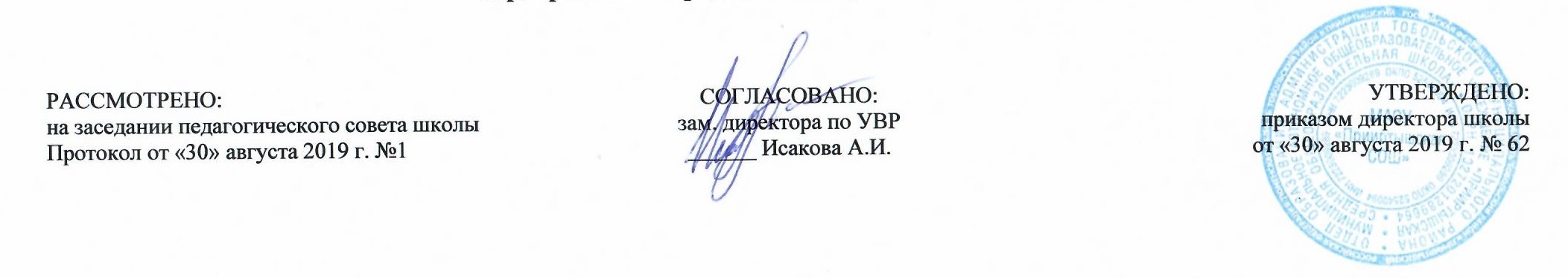 РАБОЧАЯ ПРОГРАММАпо предмету «История России. Всеобщая история»для  8  классана 2019-2020 учебный годПланирование составлено в соответствии 	ФГОС ООО	Составитель программы: Петрович Петр Владимирович, учитель истории и обществознанияп. Прииртышский2019 годПланируемые результаты освоения учебного предмета «Истории России. Всеобщая история» ученик научится:                                                                                                                                                                                                                                                      • локализовать во времени хронологические рамки и рубежные события Нового времени как исторической эпохи, основные этапы отечественной и всеобщей истории Нового времени; соотносить хронологию истории России и всеобщей истории в Новое время;                                                                                                             • использовать историческую карту как источник информации о границах России и других государств в Новое время, об основных процессах социально-экономического развития, о местах важнейших событий, направлениях значительных передвижений – походов, завоеваний, колонизации и др.;                         • анализировать информацию различных источников по отечественной и всеобщей истории Нового времени;                                                                                                             • составлять описание положения и образа жизни основных социальных групп в России и других странах в Новое время, памятников материальной и художественной культуры; рассказывать о значительных событиях и личностях отечественной и всеобщей истории Нового времени;                                          • систематизировать исторический материал, содержащийся в учебной и дополнительной литературе по отечественной и всеобщей истории Нового времени;    • раскрывать характерные, существенные черты: а) экономического и социального развития России и других стран в Новое время; б) эволюции политического строя (включая понятия «монархия», «самодержавие», «абсолютизм» и др.); в) развития общественного движения («консерватизм», «либерализм», «социализм»); г) представлений о мире и общественных ценностях; д) художественной культуры Нового времени;                                                                                                             • объяснять причины и следствия ключевых событий и процессов отечественной и всеобщей истории Нового времени (социальных движений, реформ и революций, взаимодействий между народами и др.);                                                                                                                                                                                          • сопоставлять развитие России и других стран в Новое время, сравнивать исторические ситуации и события;                                                                                                              • давать оценку событиям и личностям отечественной и всеобщей истории Нового времени.ученик  получит  возможность  научиться:       • используя историческую карту, характеризовать социально-экономическое и политическое развитие России, других государств в Новое время;        • использовать элементы источниковедческого анализа при работе с историческими материалами  (определение принадлежности и достоверности            источника,  позиций автора и др.);       • сравнивать развитие России и других стран в Новое время, объяснять, в чем заключались общие черты и особенности;        • применять знания по истории России и своего края в Новое время при составлении описаний исторических и культурных памятников своего города, края.  Содержание учебного предмета «История России. Всеобщая история»«История нового времени.  XVIII век.» Введение. Особенности  и содержание курса  (1 час)Тема 1. Эпоха Просвещения. Время преобразований. (18 часов)  Великие просветители Европы. Мир художественной культуры Просвещения. На пути к индустриальной эре. Англии. Английские колонии в Северной Америке. Война за независимость. Создание Соединённых Штатов Америки. Франция в XVIII в. Причины и начало Великой французской революции. Великая французская революция. От монархии к республике. Великая французская революция. От якобинской диктатуры к 18 брюмера Наполеона Бонапарта.Тема 2. Традиционные общества Востока. Начало европейской колонизации. (2 часа) Государства Востока: традиционное общество в эпоху раннего Нового времени. Государства Востока. Начало европейской колонизации.Итоговые занятия  (3 часа). Значение раннего Нового времени. «История России в конце XVII – XVIII вв»  Введение. У истоков российской модернизации. (1час)Тема 1. Россия в эпоху  преобразований  Петра I   (14 часов) Россия и Европа в конце  XVII в. Предпосылки петровских  реформ. Начало правления Петра  I.Великая Северная война  1700-1721 гг. Реформы управления. Экономическая политика. Российское общество в петровскую эпоху. Церковная реформа.  Положение  традиционных конфессий. Социальные и  национальные движения. Оппозиция реформам. Перемены в культуре  России в годы петровских реформ. Повседневная жизнь и  быт при Петре I. Значение петровских преобразований  в истории страны.Тема 2. Россия при наследниках Петра: эпоха дворцовых переворотов   (8 часов)  Эпоха дворцовых переворотов. Внутренняя политика и экономика в 1725-1762 гг. Внешняя политика    России в 1725-1762 гг. Национальная и  религиозная политика.Тема 3.   Российская империя при Екатерине II   (11 часов)  Россия в системе  международных отношений. Внутренняя политика  Екатерины II. Экономическое развитие  России при Екатерине II. Социальная структура  российского общества второй половины XVIII  в. Народные движения. Восстание Е. И.  Пугачева. Внешняя политика  Екатерины II. Начало  освоения  Новороссии  и Крыма.Тема 4. Россия при Павле I   (2часа)  Внутренняя политика  Павла I.  Внешняя  политика  Павла I.Тема 5.   Культурное пространство Российской империи в XVIII веке  (5часов) Общественная мысль, публицистика литература в XVIII в. Образование в XVIII в. Российская наука и  техника. Искусство в XVIII веке.  Перемены в повседневной жизни российских сословий. Наш край в XVIII  векеИтоговые занятия  (3 часа)Тематическое планированиеРАССМОТРЕНО: на заседании педагогического совета школы Протокол от «30» августа . №1СОГЛАСОВАНО:зам. директора по УВР______ Исакова А.И.УТВЕРЖДЕНО: приказом директора школы от «30» августа . № 62№п/пРазделы, темыКоличество часов№п/пРазделы, темыРабочая программа1Особенности и содержание курса  «История».12Тема 1. Эпоха Просвещения. Время преобразований. Мир в конце XVII века.Великие просветители Европы.(2 часа)Мир художественной культуры  Просвещения. (2 часа)На пути к индустриальной эре. Английские колонии в Северной Америке.Война за независимость. (2 часа)Создание Соединённых Штатов Америки. (2 часа)Франция в XVIII веке. Причины и начало Французской революции. (2 часа)Французская  революция. От монархии к республике. (2 часа)Французская  революция. От якобинской диктатуры к 18 брюмера Наполеона Бонапарта.Европа в период Французской революции.Повседневная жизнь европейцев в XVIII веке.183Тема 4. Традиционные общества Востока. Начало европейской колонизации. Государства Востока: традиционное общество в эпоху раннего нового времени.Государства Востока. Начало европейской колонизации24Итоговые занятия.Систематизация знаний   за курс «История нового времени. XVIII век».Обобщающее занятие   за курс 3Итого:245Введение. У истоков российской модернизации.16Тема 1. Россия в эпоху  преобразований  Петра I     Россия и Европа в конце  XVII в.Предпосылки петровских  реформ.Начало правления Петра  I.Великая Северная война  1700-1721 гг.Реформы управления.Экономическая политикаРоссийское общество в петровскую эпоху.Церковная реформа.  Положение  традиционных конфессий.Социальные и  национальные движения.Оппозиция реформам.Перемены в культуре  России в годы петровских реформ.Повседневная жизнь и  быт при Петре IЗначение петровских преобразований  в истории страны.Обобщающий урок по теме "Россия  при Петре I"147Тема 2. Россия при наследниках Петра: Эпоха дворцовых переворотов.Внутренняя политика и экономика в 1725-1762 гг.Внешняя политика    России в 1725-1762 гг. (2 часа)Национальная и  религиозная политика.	(2 часа)Обобщающий урок по теме (2 часа)"Россия  эпохи дворцовых  переворотов8 8Тема 3.   Российская империя при Екатерине II      Россия в системе  международных отношенийВнутренняя политика  Екатерины II.(2 часа)Экономическое развитие  России Социальная структура  российского общества второй половины XVIII  в. (2 часа)Народные движения. Восстание Е. И.  Пугачева(2 часа)Внешняя политика  Екатерины IIНачало  освоения  Новороссии  и КрымаОбобщающий урок по теме  "Российская империя при Екатерине II"119Тема 4. Россия при Павле I  Внутренняя политика  Павла I.Внешняя  политика  Павла I. 210Тема 5.   Культурное пространство Российской империи в XVIII веке   Общественная мысль, публицистика,литература в XVIII в.Образование в XVIII в. Российская наука и  техника.Искусство в XVIII веке.Перемены в повседневной жизни российских сословийНаш край в XVIII  веке511Итоговые занятия  Итоговое повторение по теме «История России в конце XVII – XVIII вв»Систематизация знаний  за курс  «История России в конце XVII – XVIII вв».Обобщающее занятие за курс  «История России в конце XVII – XVIII вв».3Итого:44Итого:68Приложение Календарно-тематическое планирование Приложение Календарно-тематическое планирование Приложение Календарно-тематическое планирование Приложение Календарно-тематическое планирование Приложение Календарно-тематическое планирование Приложение Календарно-тематическое планирование Приложение Календарно-тематическое планирование Приложение Календарно-тематическое планирование Приложение Календарно-тематическое планирование Приложение Календарно-тематическое планирование п\п№ в темеДатаДатаДатаДатаТемаТемаТип урока, форма проведенияПланируемые  предметные  результатыпланфактфактфактТемаТемаТип урока, форма проведенияПланируемые  предметные  результатыИСТОРИЯ НОВОГО ВРЕМЕНИ.  XVIII век   (24 часа)ИСТОРИЯ НОВОГО ВРЕМЕНИ.  XVIII век   (24 часа)ИСТОРИЯ НОВОГО ВРЕМЕНИ.  XVIII век   (24 часа)ИСТОРИЯ НОВОГО ВРЕМЕНИ.  XVIII век   (24 часа)ИСТОРИЯ НОВОГО ВРЕМЕНИ.  XVIII век   (24 часа)ИСТОРИЯ НОВОГО ВРЕМЕНИ.  XVIII век   (24 часа)ИСТОРИЯ НОВОГО ВРЕМЕНИ.  XVIII век   (24 часа)ИСТОРИЯ НОВОГО ВРЕМЕНИ.  XVIII век   (24 часа)ИСТОРИЯ НОВОГО ВРЕМЕНИ.  XVIII век   (24 часа)ИСТОРИЯ НОВОГО ВРЕМЕНИ.  XVIII век   (24 часа)11Особенности и содержание курса «История нового времени.  XVIII век» УРКВводный контрольЗнать содержание ранее изученного материала.Уметь применять ранее полученные знания.Тема 1.  Эпоха Просвещения.  Время преобразований    (18 часов)Тема 1.  Эпоха Просвещения.  Время преобразований    (18 часов)Тема 1.  Эпоха Просвещения.  Время преобразований    (18 часов)Тема 1.  Эпоха Просвещения.  Время преобразований    (18 часов)Тема 1.  Эпоха Просвещения.  Время преобразований    (18 часов)Тема 1.  Эпоха Просвещения.  Время преобразований    (18 часов)Тема 1.  Эпоха Просвещения.  Время преобразований    (18 часов)Тема 1.  Эпоха Просвещения.  Время преобразований    (18 часов)Тема 1.  Эпоха Просвещения.  Время преобразований    (18 часов)Тема 1.  Эпоха Просвещения.  Время преобразований    (18 часов)21Мир в конце XVII века.УОМН  практикумЗнать определения новых понятий.Уметь ориентироваться во временных рамках Нового времени.3-42-3Великие просветители Европы.Великие просветители Европы.УОНЗЗнать имена просветителей XVIIIв века.Уметь раскрывать смысл учений просветителей Европы.5-64-5Мир художественной культуры  Просвещения.Мир художественной культуры  Просвещения.УОНЗЗнать  отличительные черты культуры  Просвещения.Уметь доказывать динамику духовного развития человека благодаря достижениям культуры Просвещения.7-86-7На пути к индустриальной эре.На пути к индустриальной эре.УОМНЗнать определения новых понятий.Уметь составлять рассказ.98Английские колонии в Северной Америке.Английские колонии в Северной Америке.УОНЗ практикумЗнать причины и результаты колонизации.Уметь работать с картой.10-119-10Война за независимость. Создание Соединённых Штатов Америки.Война за независимость. Создание Соединённых Штатов Америки.УОНЗ Знать определения понятий.Уметь работать по плану.12-1311-12Франция в XVIII веке. Причины и начало Французской революции.Франция в XVIII веке. Причины и начало Французской революции.УОНЗ Знать причины революции.Уметь оценивать деятельность лидеров революции.14-1513-14Французская  революция. От монархии к республике.Французская  революция. От монархии к республике.УОНЗ Знать основные события революции.Уметь давать оценку событиям.16-1715-16Французская  революция. От якобинской диктатуры к 18 брюмера Наполеона Бонапарта.Французская  революция. От якобинской диктатуры к 18 брюмера Наполеона Бонапарта.УОНЗ Знать причины установления консульства во Франции.Уметь работать с источником.1817Европа в период Французской революции.Европа в период Французской революции.УОМНпроектЗнать содержание темы.Уметь самостоятельно находить информацию по теме.1918Повседневная жизнь европейцев в XVIII веке.Повседневная жизнь европейцев в XVIII веке.УОМНпроектЗнать содержание темы.Уметь самостоятельно находить информацию по теме.Тема 2. Традиционные общества Востока. Начало европейской колонизации (2 ч)Тема 2. Традиционные общества Востока. Начало европейской колонизации (2 ч)Тема 2. Традиционные общества Востока. Начало европейской колонизации (2 ч)Тема 2. Традиционные общества Востока. Начало европейской колонизации (2 ч)Тема 2. Традиционные общества Востока. Начало европейской колонизации (2 ч)Тема 2. Традиционные общества Востока. Начало европейской колонизации (2 ч)Тема 2. Традиционные общества Востока. Начало европейской колонизации (2 ч)Тема 2. Традиционные общества Востока. Начало европейской колонизации (2 ч)Тема 2. Традиционные общества Востока. Начало европейской колонизации (2 ч)Тема 2. Традиционные общества Востока. Начало европейской колонизации (2 ч)201Государства Востока: традиционное общество в эпоху раннего нового времени.Государства Востока: традиционное общество в эпоху раннего нового времени.УОНЗ Знать определения понятий.Уметь приводить примеры.212Государства Востока.  Начало европейской колонизацииГосударства Востока.  Начало европейской колонизацииУОНЗ Знать причины колонизации Востока.Уметь сравнивать развитие стран Востока в Новое время.Итоговые занятия (3 часа)Итоговые занятия (3 часа)Итоговые занятия (3 часа)Итоговые занятия (3 часа)Итоговые занятия (3 часа)Итоговые занятия (3 часа)Итоговые занятия (3 часа)Итоговые занятия (3 часа)Итоговые занятия (3 часа)Итоговые занятия (3 часа)221Итоговое повторение.Итоговое повторение.УРпознавательная играЗнать  особенности развития России в 16-17 в.в.Уметь  систематизировать полученные знания.232Систематизация знаний   за курс «История нового времени. XVIII век».Систематизация знаний   за курс «История нового времени. XVIII век».УРКконтр. работаЗнать  способы решения поставленных задач.Уметь  применять ранее полученные знания.243Обобщающее занятие   за курс «История нового времени. XVIII век».Обобщающее занятие   за курс «История нового времени. XVIII век».УРУметь определять причины успешности, или не успешности.«ИСТОРИЯ РОССИИ В КОНЦЕ  XVII – XVIII вв»     (44 часа)«ИСТОРИЯ РОССИИ В КОНЦЕ  XVII – XVIII вв»     (44 часа)«ИСТОРИЯ РОССИИ В КОНЦЕ  XVII – XVIII вв»     (44 часа)«ИСТОРИЯ РОССИИ В КОНЦЕ  XVII – XVIII вв»     (44 часа)«ИСТОРИЯ РОССИИ В КОНЦЕ  XVII – XVIII вв»     (44 часа)«ИСТОРИЯ РОССИИ В КОНЦЕ  XVII – XVIII вв»     (44 часа)«ИСТОРИЯ РОССИИ В КОНЦЕ  XVII – XVIII вв»     (44 часа)«ИСТОРИЯ РОССИИ В КОНЦЕ  XVII – XVIII вв»     (44 часа)«ИСТОРИЯ РОССИИ В КОНЦЕ  XVII – XVIII вв»     (44 часа)«ИСТОРИЯ РОССИИ В КОНЦЕ  XVII – XVIII вв»     (44 часа)251Введение. У истоков российской модернизации.Введение. У истоков российской модернизации.УОНЗ Знать содержание ранее изученного материала.Уметь применять ранее полученные знания.Тема 1. Россия в эпоху  преобразований  Петра I     (14  часов)Тема 1. Россия в эпоху  преобразований  Петра I     (14  часов)Тема 1. Россия в эпоху  преобразований  Петра I     (14  часов)Тема 1. Россия в эпоху  преобразований  Петра I     (14  часов)Тема 1. Россия в эпоху  преобразований  Петра I     (14  часов)Тема 1. Россия в эпоху  преобразований  Петра I     (14  часов)Тема 1. Россия в эпоху  преобразований  Петра I     (14  часов)Тема 1. Россия в эпоху  преобразований  Петра I     (14  часов)Тема 1. Россия в эпоху  преобразований  Петра I     (14  часов)Тема 1. Россия в эпоху  преобразований  Петра I     (14  часов)261Россия и Европа в конце  XVII в.Россия и Европа в конце  XVII в.УОНЗ Знать  значение исторических событий.Уметь  использовать сведения из исторической карты.272Предпосылки петровских  реформ.Предпосылки петровских  реформ.УОНЗ Знать, в чем заключались предпосылки петровских преобразований.Уметь привлекать предметные знания.283Начало правления Петра  I.Начало правления Петра  I.УОМНЗнать  причинно-следственные связи событий и процессов.Уметь  находить исторические объекты на карте.29-304-5Великая Северная война  1700-1721 гг.Великая Северная война  1700-1721 гг.УОНЗ Знать  основные  события и итоги Северной войныУметь  находить на карте изучаемые объекты.316Реформы управления.Реформы управления.УОНЗ Знать  важнейшие преобразования ПетраI.Уметь  систематизировать материал.327Экономическая политикаЭкономическая политикаУОМНЗнать  причинно-следственные связи исторических процессов, их последствия.Уметь  значение понятий.338Российское общество в петровскую эпоху.Российское общество в петровскую эпоху.УОНЗ Знать как изменилось положение социальных слоёв за годы правления Петра I.Уметь работать в группах.349Церковная реформа.  Положение  традиционныхконфессий.Церковная реформа.  Положение  традиционныхконфессий.УОНЗ Знать определения новых понятий.Уметь  систематизировать информацию в виде схемы3510Социальные и  национальные движения.Оппозиция реформам.Социальные и  национальные движения.Оппозиция реформам.УОМНЗнать причины народных движений в России XVIII в.Уметь работать с текстом.3611Перемены в культуре  России в годыпетровских реформ.Перемены в культуре  России в годыпетровских реформ.УОНЗ Знать памятники культуры XVIII в.Уметь  объяснять, в чем заключались новые веяния в отечественной культуре XVIII в.3712Повседневная жизнь и  быт при Петре IПовседневная жизнь и  быт при Петре IУОНЗ Знать причинно-следственные связи исторических процессов, их последствия.Уметь анализировать и сопоставлять жизнь российского общества и зарубежного общества данного периода времени.3813Значение петровских преобразований  в истории страны.Значение петровских преобразований  в истории страны.УОМНпрактикумЗнать  сущность и последствия исторического события, явления.Уметь  объяснять успехи и неудачи преобразовательной деятельности Петра.3914Обобщающий урок по теме "Россия  при Петре I"Обобщающий урок по теме "Россия  при Петре I"УРКЗнать содержание темы.Уметь применять ранее полученные знания.Тема 2. Россия при наследниках Петра: эпоха дворцовых переворотов     (8 часов)Тема 2. Россия при наследниках Петра: эпоха дворцовых переворотов     (8 часов)Тема 2. Россия при наследниках Петра: эпоха дворцовых переворотов     (8 часов)Тема 2. Россия при наследниках Петра: эпоха дворцовых переворотов     (8 часов)Тема 2. Россия при наследниках Петра: эпоха дворцовых переворотов     (8 часов)Тема 2. Россия при наследниках Петра: эпоха дворцовых переворотов     (8 часов)Тема 2. Россия при наследниках Петра: эпоха дворцовых переворотов     (8 часов)Тема 2. Россия при наследниках Петра: эпоха дворцовых переворотов     (8 часов)Тема 2. Россия при наследниках Петра: эпоха дворцовых переворотов     (8 часов)Тема 2. Россия при наследниках Петра: эпоха дворцовых переворотов     (8 часов)40-411-2Эпоха дворцовых переворотов.Эпоха дворцовых переворотов.УОНЗ Знать  события, определяемые историками как дворцовые перевороты, их даты и участников.Уметь  систематизировать материал о дворцовых переворотах в форме таблицы.42-433-4Внутренняя политика и экономика в 1725-1762 гг.Внутренняя политика и экономика в 1725-1762 гг.УОНЗ Знать содержание  экономической и социальной политики  при Петре I и его наследниках.Уметь  использовать исторические карты как источник информации.44-455-6Внешняя политика    России в 1725-1762 гг.Внешняя политика    России в 1725-1762 гг.УОМНЗнать основные направления внешней политики России в 1725-1762 гг.Уметь работать с картой.467Национальная и  религиозная политика.Национальная и  религиозная политика.УОНЗ Знать определения новых понятий.Уметь показывать на карте территории, вошедшие в состав Российской империи в последней трети XVIII в.478Обобщающий урок по теме "Россия  эпохи дворцовых  переворотов".Обобщающий урок по теме "Россия  эпохи дворцовых  переворотов".УРКЗнать содержание темы.Уметь применять ранее полученные знания.Тема 3.   Российская империя при Екатерине II      (11 часов)Тема 3.   Российская империя при Екатерине II      (11 часов)Тема 3.   Российская империя при Екатерине II      (11 часов)Тема 3.   Российская империя при Екатерине II      (11 часов)Тема 3.   Российская империя при Екатерине II      (11 часов)Тема 3.   Российская империя при Екатерине II      (11 часов)Тема 3.   Российская империя при Екатерине II      (11 часов)Тема 3.   Российская империя при Екатерине II      (11 часов)Тема 3.   Российская империя при Екатерине II      (11 часов)Тема 3.   Российская империя при Екатерине II      (11 часов)481Россия в системе  международных отношенийРоссия в системе  международных отношенийУОНЗ Знать какие произошли  изменения в  международных взаимоотношениях России в середине XVIII века.Уметь работать с текстом.49-502-3Внутренняя политика  Екатерины IIВнутренняя политика  Екатерины IIУОМНЗнать содержание «политики просвещённого абсолютизма», мероприятия, проводимые в духе данной политики.Уметь анализировать реформы Екатерины II.514Экономическое развитие  России Экономическое развитие  России УОНЗ Знать содержание экономических преобразований при Екатерине II.Уметь  сопоставлять экономическое развитие страны, социальную политику при Петре I и Екатерине II.525Социальная структура  российского обществавторой половины XVIII  в.Социальная структура  российского обществавторой половины XVIII  в.УОМНЗнать  сущность и последствия исторических события, явлений в  российском обществе второй половины XVIII  в.Уметь работать с текстом.53-546-7Народные движения. Восстание Е. И.  ПугачеваНародные движения. Восстание Е. И.  ПугачеваУОНЗ Знать  причины, ход восстания и его значение.Уметь работать с картой.55-568-9Внешняя политика  Екатерины IIВнешняя политика  Екатерины IIУОНЗ Знать  цели, задачи и итоги внешней политики Россиив последней трети XVIII в.Уметь работать с картой.5710Начало  освоения  Новороссии  и КрымаНачало  освоения  Новороссии  и КрымаУОМНЗнать  фактическим материал темы.Уметь  выявлять сущность и последствия исторического события, явления.5811Обобщающий урок по теме                               "Российская империя при Екатерине II"Обобщающий урок по теме                               "Российская империя при Екатерине II"УРКЗнать  исторический материал по изученному периоду.Уметь  выполнять контрольные тестовые заданияТема 4. Россия при Павле I   (2часа)Тема 4. Россия при Павле I   (2часа)Тема 4. Россия при Павле I   (2часа)Тема 4. Россия при Павле I   (2часа)Тема 4. Россия при Павле I   (2часа)Тема 4. Россия при Павле I   (2часа)Тема 4. Россия при Павле I   (2часа)Тема 4. Россия при Павле I   (2часа)Тема 4. Россия при Павле I   (2часа)Тема 4. Россия при Павле I   (2часа)591Внутренняя политика  Павла I.Внутренняя политика  Павла I.УОНЗ Знать  основные мероприятия внутренней политики Павла I.Уметь  устанавливать причинно-следственные связи исторических процессов, прогнозировать их последствия.602Внешняя  политика  Павла I.Внешняя  политика  Павла I.УОНЗ Знать  основные мероприятия внешней политики Павла I.Уметь устанавливать причинно-следственные связи исторических процессов, прогнозировать их последствия.Тема 5.   Культурное пространство Российской империи в XVIII веке   (5 часов)Тема 5.   Культурное пространство Российской империи в XVIII веке   (5 часов)Тема 5.   Культурное пространство Российской империи в XVIII веке   (5 часов)Тема 5.   Культурное пространство Российской империи в XVIII веке   (5 часов)Тема 5.   Культурное пространство Российской империи в XVIII веке   (5 часов)Тема 5.   Культурное пространство Российской империи в XVIII веке   (5 часов)Тема 5.   Культурное пространство Российской империи в XVIII веке   (5 часов)Тема 5.   Культурное пространство Российской империи в XVIII веке   (5 часов)Тема 5.   Культурное пространство Российской империи в XVIII веке   (5 часов)Тема 5.   Культурное пространство Российской империи в XVIII веке   (5 часов)611Общественная мысль, публицистика,литература в XVIII в.Общественная мысль, публицистика,литература в XVIII в.УОМНЗнать  памятники культуры XVIII в.Уметь  проводить поиск информации для сообщений.622Образование в XVIII в. Российская наука и  техника.Образование в XVIII в. Российская наука и  техника.УОМНЗнать  направления государственных правителей в XVIII веке в отношении образованияУметь проводить поиск информации для сообщений о деятелях науки и культуры XVIII в.633Искусство в XVIII веке.Искусство в XVIII веке.УОНЗЗнать содержание темы.Уметь приводить примеры произведений искусства  XVIII в.644Перемены в повседневной жизнироссийских сословийПеремены в повседневной жизнироссийских сословийУОНЗ Знать  причинно-следственные связи исторических процессов, их последствия.Уметь работать с текстом.655Наш край в XVIII  векеНаш край в XVIII  векеУОМНЗнать  сущность и последствия исторических событий, явлений  XVIII в. в нашем крае.Уметь составлять рассказ по теме «Наш край в XVIII  веке»Итоговые занятия  (3 часа)Итоговые занятия  (3 часа)Итоговые занятия  (3 часа)Итоговые занятия  (3 часа)Итоговые занятия  (3 часа)Итоговые занятия  (3 часа)Итоговые занятия  (3 часа)Итоговые занятия  (3 часа)Итоговые занятия  (3 часа)Итоговые занятия  (3 часа)661Итоговое повторение по теме «История России в конце XVII – XVIII вв»Итоговое повторение по теме «История России в конце XVII – XVIII вв»УРпрактикумЗнать  особенности развития России в XVIII в.Уметь  систематизировать полученные знания.672Систематизация знаний  за курс  «История России в конце XVII – XVIII вв».Систематизация знаний  за курс  «История России в конце XVII – XVIII вв».УРККонтр. работаЗнать  способы решения поставленных задач.Уметь  применять ранее полученные знания.683Обобщающее занятие за курс  «История России в конце XVII – XVIII вв».Обобщающее занятие за курс  «История России в конце XVII – XVIII вв».УРУметь определять причины успешности, или не успешности.